Purpose of this Equipment:  To display heated and/or packaged meals at a safe temperature for patron self-service from both sides.Federal Supply Class:  7310General Operating Specifications:Dimensions: Dimensional sizes, such as length, width, and height are not critical to this equipment so long as this equipment is an upright floor model designed as a self-serve unit with sufficient capacity (Minimum 21 chicken).   Salient Characteristics that shall be provided:Polycarbonate resin thermoplastic, or tempered glass for unobstructed view of the product.Patron self-serve access from both sides.Heating from base and canopy heat lamps.Lighted Display.Stainless steel base.Include 4 heavy duty low-profile casters, 2 swivel, 2 fixed.Industry Standards / Requirement(s):Industry Standards: Underwriters Laboratory (UL) listed and National Sanitation Foundation (NSF) certification, or approved equivalent. Conformité Européene (CE) is not acceptable for a standard. Energy Star Compliant:  N / AWarranty period shall be for (1) year from date of delivery against defective material and workmanship and shall include parts, service and labor.Color Requirement(s):  N / AElectrical Requirements:_____ Standard U.S.A. electrical specifications:  208 volts, 60 Hertz, 3 phase(s)._____ Pacific Theater stores 220 V / 50 HZ / 1 PH (Applies to these stores only: Atsugi, Misawa, Sagami, Sagamihara, Yokosuka, Yokota, Camp Zama, and Kanto Plains CDC. All other stores are standard U.S.A. 60 cycle voltages.)Minimum 6 foot cord with a NEMA 5-20P plug, or a manufacturer’s equivalent.NOTE: the operating range for 120 volts is 110 to 120 volts; the operating range for 220 volts is 208 to 230 volts.  Standard Contractor Requirements:Must be shipped ready to make utility connections.Information to be provided by the Contractor to the commissary at the time of delivery:Point of Contact for ServiceInstallation and Operating InstructionsParts ListMaintenance Sustainability Requirements: Continued parts support is required for the projected life cycle of the equipment plus 5 years.Special Coordinating / Safety Instructions:  N / A STORE ORDER REQUESTSTORE NAME: __________________________    DODAAC: ____________________QUANTITY: _______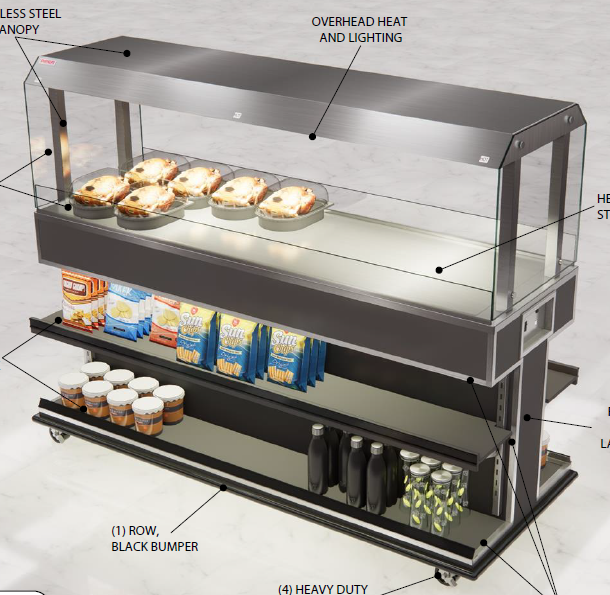 